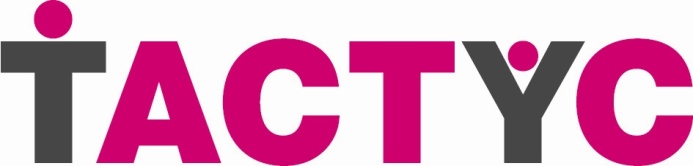 TACTYC Annual Conference 2016 Saturday 19th November 2016| Park Crescent Conference Centre | International Students House |
 | 229 Great Portland Street | London | W1W 5PN |- Submit by 17th September 2016 -Discussion Forum Items form part of the conference workshops. They are 15 minute informal sessions, with question time added at the end. Discussion Forum Items offer opportunities for colleagues to bring for conference consideration noteworthy issues related to one of our Conference Themes:We want to hear from you!Your Discussion Forum Item should comprise an introduction to the issue for consideration, brief points regarding the issue and questions for the forum to consider. If would like your discussion forum item to be considered, please complete the ‘Discussion Forum Form’ overleaf and submit by e-mail to Dr. Jane Murray – jane.murray@northampton.ac.uk  no later than 17th September, 2016. All submissions will receive a response.Please note, whether or not your presentation is accepted it will still be necessary to register for the conference by no later than October 7th 2016.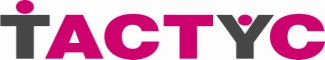 TACTYC Annual Conference 2016 Saturday 19th November 2016| Park Crescent Conference Centre | International Students House |
 | 229 Great Portland Street | London | W1W 5PN |Discussion Forum Item Form- 2016 TACTYC Conference Themes –Learning, development and care in early childhoodProfessionals in the early yearsPartnerships in the early yearsDiscussion Forum Item Form(no more than 150 words – expand boxes as required)Discussion Forum Item Form(no more than 150 words – expand boxes as required)Discussion Forum Item Form(no more than 150 words – expand boxes as required)Discussion Forum Item Form(no more than 150 words – expand boxes as required)Discussion Forum Item Form(no more than 150 words – expand boxes as required)Discussion Forum Item Form(no more than 150 words – expand boxes as required)Discussion Forum Item Form(no more than 150 words – expand boxes as required)Discussion Forum Item Form(no more than 150 words – expand boxes as required)NOTE: Submit by 17th September, 2016 to Dr Jane Murray at  jane.murray@northampton.ac.uk All submissions will receive a response. NOTE: Submit by 17th September, 2016 to Dr Jane Murray at  jane.murray@northampton.ac.uk All submissions will receive a response. NOTE: Submit by 17th September, 2016 to Dr Jane Murray at  jane.murray@northampton.ac.uk All submissions will receive a response. NOTE: Submit by 17th September, 2016 to Dr Jane Murray at  jane.murray@northampton.ac.uk All submissions will receive a response. NOTE: Submit by 17th September, 2016 to Dr Jane Murray at  jane.murray@northampton.ac.uk All submissions will receive a response. NOTE: Submit by 17th September, 2016 to Dr Jane Murray at  jane.murray@northampton.ac.uk All submissions will receive a response. NOTE: Submit by 17th September, 2016 to Dr Jane Murray at  jane.murray@northampton.ac.uk All submissions will receive a response. NOTE: Submit by 17th September, 2016 to Dr Jane Murray at  jane.murray@northampton.ac.uk All submissions will receive a response. Name (s)Name (s)Name (s)Organisation(1st Discussant only)Organisation(1st Discussant only)Organisation(1st Discussant only)ContactDetails of 1st DiscussantAddressAddressContactDetails of 1st DiscussantE-mailE-mailContactDetails of 1st DiscussantTelephoneTelephoneTitle of your Discussion Forum Item Title of your Discussion Forum Item Title of your Discussion Forum Item NOTE: Discussion Forum Items will focus on professional development in early years.NOTE: Discussion Forum Items will focus on professional development in early years.NOTE: Discussion Forum Items will focus on professional development in early years.NOTE: Discussion Forum Items will focus on professional development in early years.NOTE: Discussion Forum Items will focus on professional development in early years.introduction to the issue for consideration introduction to the issue for consideration introduction to the issue for consideration FOR EXAMPLE: What is the background to this issue?Why is this important for professional development in the early years?FOR EXAMPLE: What is the background to this issue?Why is this important for professional development in the early years?FOR EXAMPLE: What is the background to this issue?Why is this important for professional development in the early years?FOR EXAMPLE: What is the background to this issue?Why is this important for professional development in the early years?FOR EXAMPLE: What is the background to this issue?Why is this important for professional development in the early years?Key points regarding the issueKey points regarding the issueKey points regarding the issueNOTE: These are the key points for your Discussion Forum Item. Where possible, make a balanced argument. What are your ideas?NOTE: These are the key points for your Discussion Forum Item. Where possible, make a balanced argument. What are your ideas?NOTE: These are the key points for your Discussion Forum Item. Where possible, make a balanced argument. What are your ideas?NOTE: These are the key points for your Discussion Forum Item. Where possible, make a balanced argument. What are your ideas?NOTE: These are the key points for your Discussion Forum Item. Where possible, make a balanced argument. What are your ideas?Questions for the forum to consider.Questions for the forum to consider.Questions for the forum to consider.NOTE: Consider open questions likely to develop discussion within the forum.NOTE: Consider open questions likely to develop discussion within the forum.NOTE: Consider open questions likely to develop discussion within the forum.NOTE: Consider open questions likely to develop discussion within the forum.NOTE: Consider open questions likely to develop discussion within the forum.Please note: We supply a data projector, screen and laptop. Please indicate below regarding your technology requirements.Please note: We supply a data projector, screen and laptop. Please indicate below regarding your technology requirements.Please note: We supply a data projector, screen and laptop. Please indicate below regarding your technology requirements.Please note: We supply a data projector, screen and laptop. Please indicate below regarding your technology requirements.Please note: We supply a data projector, screen and laptop. Please indicate below regarding your technology requirements.Please note: We supply a data projector, screen and laptop. Please indicate below regarding your technology requirements.Please note: We supply a data projector, screen and laptop. Please indicate below regarding your technology requirements.Please note: We supply a data projector, screen and laptop. Please indicate below regarding your technology requirements.I will require...(tick as applicable)I will require...(tick as applicable)Data ProjectorData ProjectorScreen